«Modello offerta economica»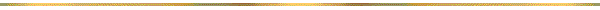 Offerta economicaGara a procedura aperta per l’affidamento della concessione della gestione del micronido dell’azienda ospedaliera S. Croce e Carle [CIG 8815670904] Il/La sottoscritto/anato/a a                                                              ilresidente nel Comune di       			                               C.A.P.     	          ProvinciaStato                                  Via/Piazzanella sua qualità di  dell’operatore economicoDenominazione dell’impresa:Sede legale:Sede operativa:Codice fiscale e partita I.V.A.:numero di recapito telefonico:e-mail:casella posta elettronica certificata (P.E.C.)partecipante alla gara di appalto in oggetto in qualità di [barrare la casella che interessa]:impresa singolaimpresa singola in avvalimento con l’impresa ______________________________________ __________________________________________________________________________impresa mandataria/capogruppo in riunione di concorrenti di cui all’articolo 45 — comma 2, lettera d), e) e g) — del Codice con le seguenti imprese [indicare la composizione dei raggruppamenti o consorzi ordinari di concorrenti o Geie di cui si fa parte, incluse le eventuali imprese cooptate]offre il ribasso percentuale del   in cifre:  , %in lettere: ______________________________________________________________________da applicare sulla retta mensile per bambino con frequenza a tempo pieno, fissata in € 520,00 comprensiva dei pasti, delle merende e delle attività.Ai sensi degli articoli 46 e 47 del decreto del Presidente della Repubblica 28 dicembre 2000, n. 445 s.m.i. «Testo unico delle disposizioni legislative e regolamentari in materia di documentazione amministrativa»:dichiarache i costi aziendali concernenti l’adempimento delle disposizioni in materia di salute e sicurezza sui luoghi di lavoro, di cui all’articolo 95, comma 10, del decreto legislativo 18 aprile 2016, n. 50 s.m.i. «Codice dei contratti pubblici», ammontano a  € ………….…………………….che i propri costi della manodopera, di cui all’articolo 95, comma 10, del decreto legislativo 18 aprile 2016, n. 50 s.m.i. «Codice dei contratti pubblici», ammontano a € ………….…………………….Firma digitaleImprese mandanti